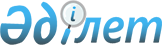 Об установлении квоты рабочих мест для инвалидов
					
			Утративший силу
			
			
		
					Постановление акимата Кызылжарского района Северо-Казахстанской области от 6 января 2017 года № 02. Зарегистрировано Департаментом юстиции Северо-Казахстанской области 19 января 2017 года № 4027. Утратило силу постановлением акимата Кызылжарского района Северо-Казахстанской области от 11 февраля 2021 года № 54
      Сноска. Утратило силу постановлением акимата Кызылжарского района Северо-Казахстанской области от 11.02.2021 № 54 (вводится в действие по истечении десяти календарных дней после дня его первого официального опубликования).
      В соответствии с подпунктом 6) статьи 9 Закона Республики Казахстан от 6 апреля 2016 года "О занятости населения", подпунктом 1) статьи 31 Закона Республики Казахстан от 13 апреля 2005 года "О социальной защите инвалидов в Республике Казахстан", Правилами квотирования рабочих мест для инвалидов, утвержденными Приказом Министра здравоохранения и социального развития Республики Казахстан от 13 июня 2016 года № 498 (зарегистрировано в Реестре государственной регистрации нормативных правовых актов № 14010), акимат Кызылжарского района Северо-Казахстанской области ПОСТАНОВЛЯЕТ: 
      1. Установить квоту рабочих мест для инвалидов от численности рабочих мест без учета рабочих мест на тяжелых работах, работах с вредными, опасными условиями труда, согласно приложению.
      2. Контроль за исполнением настоящего постановления возложить на курирующего заместителя акима Кызылжарского района Северо-Казахстанской области.
      3. Настоящее постановление вводится в действие по истечении десяти календарных дней после дня его первого официального опубликования.  Квота рабочих мест для инвалидов от численности рабочих мест без учета рабочих мест на тяжелых работах, работах с вредными, опасными условиями труда 
      Сноска. Приложение в редакции постановления акимата Кызылжарского района Северо-Казахстанской области от 31.01.2019 № 23 (вводится в действие по истечении десяти календарных дней после дня его первого официального опубликования); в редакции постановления акимата Кызылжарского района Северо-Казахстанской области от 13.03.2020 № 82 (вводится в действие по истечении десяти календарных дней после дня его первого официального опубликования).
					© 2012. РГП на ПХВ «Институт законодательства и правовой информации Республики Казахстан» Министерства юстиции Республики Казахстан
				
      Исполняющий 
обязанности акима 
Кызылжарского района
Северо-Казахстанской области

Т. Есжанов
Приложение к постановлению акимата Кызылжарского района Северо-Казахстанской области № 02 от "06" января 2017 года
Наименование организации
Численность работников
Размер квоты (% от численности работников)
Устанавливаемая квота рабочих мест
Коммунальное государственное учреждение "Байтерекская средняя школа" государственного учреждения "Кызылжарский районный отдел образования" акимата Кызылжарского района Северо-Казахстанской области
96
2%
2
Коммунальное государственное учреждение "Шаховская средняя школа" государственного учреждения "Кызылжарский районный отдел образования" акимата Кызылжарского района Северо-Казахстанской области
58
2%
1
Коммунальное государственное учреждение "Кызылжарский районный отдел занятости и социальных программ"
93
2%
2
Коммунальное государственное учреждение "Кызылжарский районный отдел образования"
50
2%
1